Laura A. 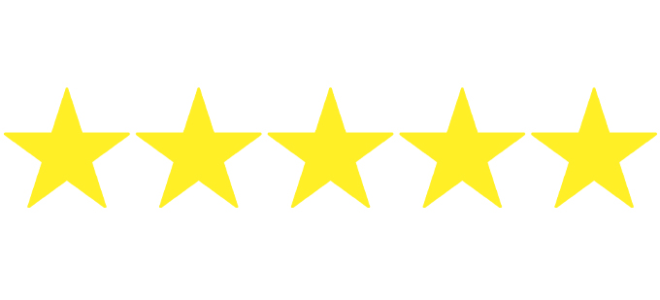 Chatham School House is like a hidden gem. My children LOVE coming to school each day.  They are learning so many new things- socially and academically.  Every morning I am asked "Are we going to school today??"  Chatham School House is as close to being at home as you can get.  My children are well cared for and I know when I leave them each morning that they are in safe hands.  As working parents, this makes us so happy.  Rima is very compassionate and has truly created a very happy environment.  Teachers are amazing. They have so much compassion, energy and love. As a teacher myself, I am a bit more conscience about who is teaching my children- but there is no doubt in my mind with this team. Thank you!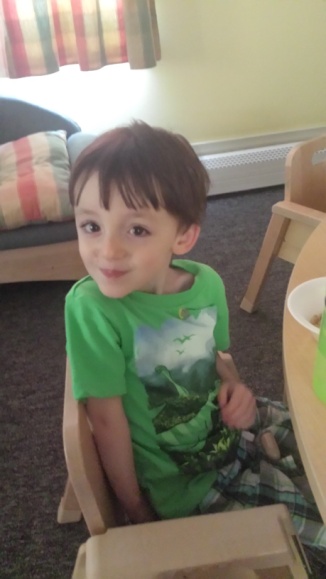 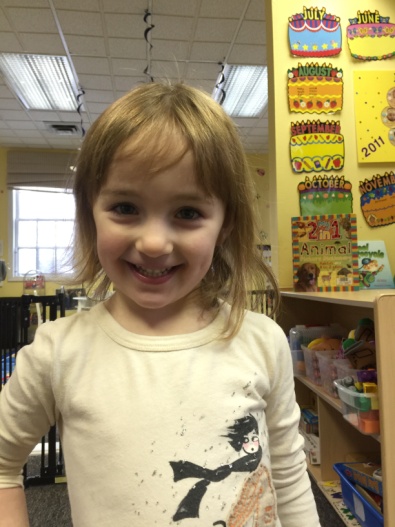 